Тема; Накрываем стол для любимого литературного герояС раннего детства моей любимой игрушкой был медведь, а самой любимой сказкой «Маша и медведь». О медведе сложено в народе очень много разных сказок и во всех он изображается чаще всего добродушным, гостеприимным, бесхитростным, немного неуклюжим, но добрым.Скучно одному медведю в лесу и он рад появлению девочки Маши.  Мой любимый эпизод в сказке, когда Маша уговаривает медведя отнести пирожки дедушке и бабушке в деревню. Добрый мишка соглашается.Поэтому мы решили накрыть стол для любимого литературного героя и встретить его у себя дома и выбрали для этого наше традиционное праздничное семейное блюдо пирожки с ягодами земляникой и черникой. В приготовлении пирогов участвует почти вся семья. Мама готовит тесто, начинки для пирогов. А я с сестрой Машей помогаем бабушке раскатывать тесто и лепить пирожки. Мы всегда с удовольствием это делаем и помогаем накрывать на стол.Мишка любит сладости. Поэтому на столе для него приготовили малиновое варенье, свежую малину, яблоки, мед и пирожки с земляникой и черникой.Поделимся своим секретом: Для теста 1 стакан молока, 2 стакана воды, 3 столовых ложки сахара, 2 чайные ложки соли, 100 гр. дрожжей, 6 столовых ложек муки. Все хороши взбить, оставить на 15 минут. Как взойдёт опара добавить 1 стакан растительного масла, 8 стаканов муки. Хорошо замесить и поставить в теплое место на 15-20 минут. Тесто подходит быстро, получается вкусным. Начинка по желанию.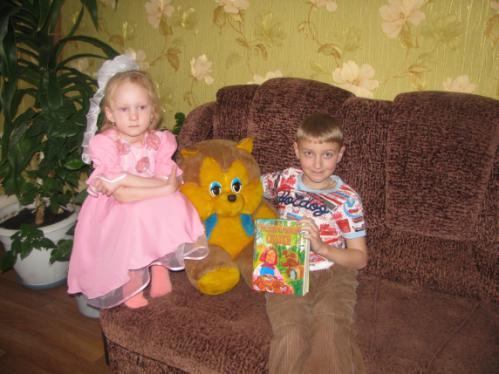 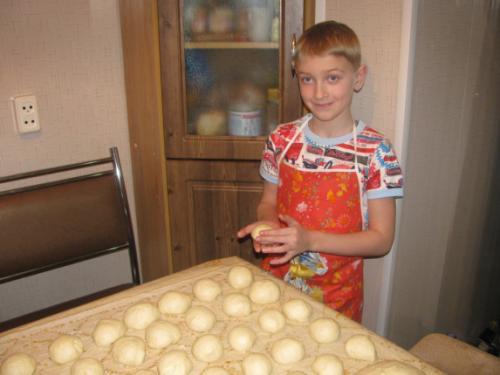 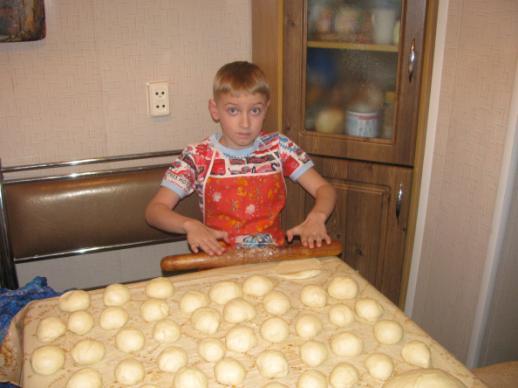 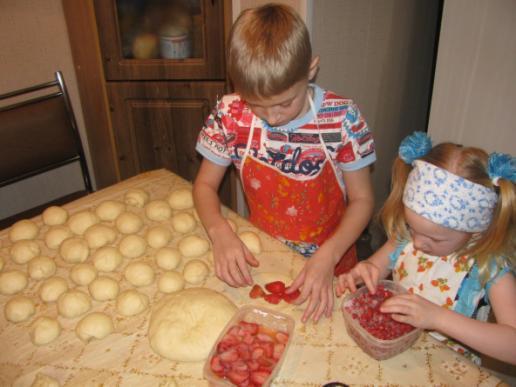 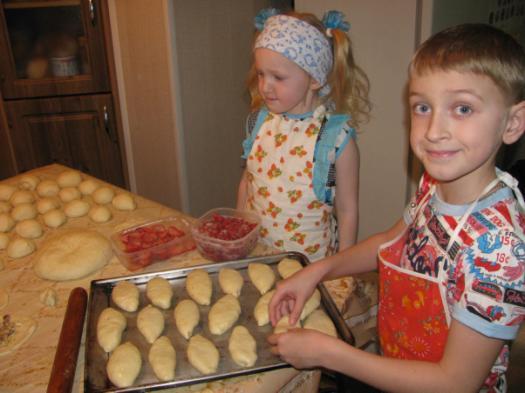 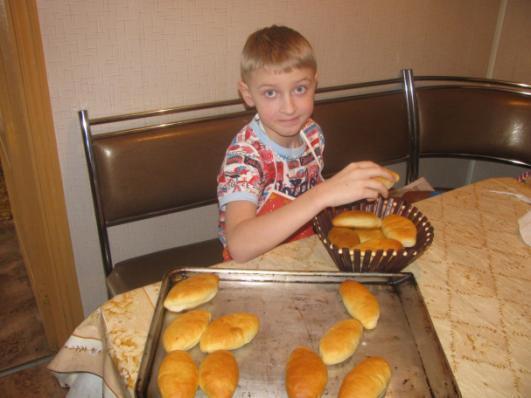 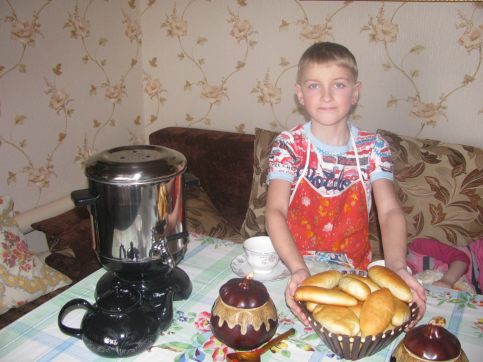 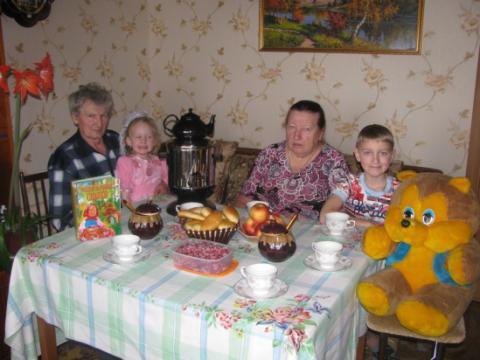 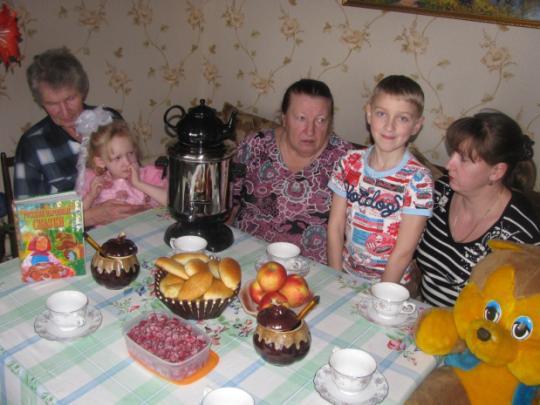 